УтверждаюСтатс-секретарь -заместитель Министрасельского хозяйстваРоссийской ФедерацииМ.И.УВАЙДОВОФИЦИАЛЬНЫЕ РАЗЪЯСНЕНИЯОБЯЗАТЕЛЬНЫХ ТРЕБОВАНИЙ, УСТАНОВЛЕННЫХ ПРАВИЛАМИРЫБОЛОВСТВА, УТВЕРЖДАЕМЫМИ В СООТВЕТСТВИИ СО СТАТЬЕЙ 43.1ФЕДЕРАЛЬНОГО ЗАКОНА ОТ 20 ДЕКАБРЯ 2004 Г. N 166-ФЗ"О РЫБОЛОВСТВЕ И СОХРАНЕНИИ ВОДНЫХБИОЛОГИЧЕСКИХ РЕСУРСОВ"В соответствии с пунктами:13.4.9 правил рыболовства для Азово-Черноморского рыбохозяйственого бассейна, утвержденных приказом Минсельхоза России от 9 января 2020 г. N 1;13.4.6 правил рыболовства для Волжско-Каспийского рыбохозяйственного бассейна, утвержденных приказом Минсельхоза России от 13 октября 2022 г. N 695 (пункт 13.4.6 правил рыболовства для Волжско-Каспийского рыбохозяйственного бассейна, утвержденных приказом Минсельхоза России от 18 ноября 2014 г. N 453);15.4.9 правил рыболовства для Байкальского рыбохозяйственного бассейна, утвержденных приказом Минсельхоза России от 24 апреля 2020 г. N 226;15.4.10 правил рыболовства для Западно-Сибирского рыбохозяйственного бассейна, утвержденных приказом Минсельхоза России от 30 октября 2020 г. N 646;15.4.8 правил рыболовства для Восточно-Сибирского рыбохозяйственного бассейна, утвержденных приказом Минсельхоза России от 26 июня 2020 г. N 347;14.4.9 правил рыболовства для Западного рыбохозяйственного бассейна, утвержденных приказом Минсельхоза России от 21 октября 2020 г. N 620,при осуществлении рыболовства юридическим лицам, индивидуальным предпринимателям и гражданам запрещается прекращать доступ кислорода и воды в водный объект рыбохозяйственного значения посредством уничтожения источников его водоснабжения, а также осуществлять спуск водных объектов рыбохозяйственного значения с целью добычи (вылова) водных биологических ресурсов (за исключением прудов для товарного рыбоводства, находящихся вне русел естественных водотоков и оборудованных гидротехническими сооружениями, регулирующими подачу и сброс воды).Указанный запрет, установленный правилами рыболовства, направлен на недопущение изменения гидрологического режима водного объекта путем прекращения поступления воды из его притоков. Игнорирование этого требования может привести к обмелению водного объекта или ухудшению насыщения воды кислородом.Данная мера особенно актуальна для рыбохозяйственных бассейнов, в границах которых в отдельных водных объектах наблюдается дефицит растворенного кислорода в воде, из-за чего в таких водных объектах возникают заморные явления водных биологических ресурсов, характеризующиеся массовой их гибелью.Во многих водных объектах Российской Федерации ежегодно происходят заморные явления (заморы) водных биологических ресурсов, в частности в зимние или летние периоды. Чаще указанные заморные явления происходят в зимне-весенний период (январь - май), что связано с продолжительными и сильными морозами, которые способствуют замерзанию воды, в результате чего прекращается поступление кислорода в водный объект, что влечет массовую гибель водных биологических ресурсов и их молоди.Кроме того, заморные явления водных биологических ресурсов могут возникнуть в теплый период года (июнь - август). Причинами летних заморов являются: снижение концентрации растворенного кислорода в воде при повышении температуры воды; активное размножение живых организмов, что может привести к цветению воды и выделению водорослями токсических продуктов. Также заморные явления водных биологических ресурсов могут быть вызваны гниением растительности.К массовой гибели рыбы может привести сброс промышленных стоков или поступление болотной воды, содержащей большое количество органических веществ и продуктов гниения, отбирающих кислород из воды в процессе окисления.В период заморных явлений водных биологических ресурсов отмечается повышенная их смертность, вызванная изменением гидрологических и гидрохимических показателей в водных объектах.Общими закономерностями, определяющими динамику продвижения, интенсивность и площадь охвата заморных явлений на всех водных объектах, являются: распространение дефицита кислорода от верхних участков к устьевым зонам водоемов; более раннее снижение концентрации и наименьшее содержание кислорода в реках и ручьях в маловодные годы, а также в пределах болотного водосбора; нарушение гидрологического режима водотоков - перемерзание, наледи, снижение грунтового питания в малоснежные и морозные зимы.Кроме этого, причинами заморных явлений водных биологических ресурсов являются искусственно созданные самоуправные дамбы, запруды, перемычки, которые нарушают гидрологическую связь водного объекта с водоисточником. Как результат возникает отделение такого водного объекта от питающего его другого водного объекта, приводящее к низким уровням воды, снижению содержания кислорода в воде, в зависимости от сезона года, промерзанию водного объекта до дна или прогреву его до высоких температур, с последующими случаями гибели рыбы.Также требование данных пунктов правил рыболовства исключает практику перекрытия весной пойменного водного объектами временными дамбами. Осенью или в начале зимы такая дамба разрушается и с помощью тех или иных ловушек вылавливается вся рыба, в том числе включая ее молодь, зашедшая весной в перекрытый водный объект.Учитывая изложенное, требования указанных пунктов правил рыболовства запрещающие любые действия, связанные с самовольным регулированием гидрологического режима водного объекта рыбохозяйственного значения, установлены в целях недопущения уничтожения среды обитания водных биоресурсов и их массовой гибели. При этом положения данных пунктов правил рыболовства не распространяются на водные объекты, в границах которых осуществляется товарная аквакультуры (рыбоводство), образованные вне русел естественных водотоков и оборудованные гидротехническими сооружениями, регулирующими подачу и сброс воды.В соответствии со статьей 43.1 Федерального закона от 20 декабря 2004 г. N 166-ФЗ "О рыболовстве и сохранении водных биологических ресурсов" (далее - Закон о рыболовстве) правила рыболовства являются основой осуществления рыболовства и сохранения водных биоресурсов.Правила рыболовства обязательны для исполнения юридическими лицами и гражданами, осуществляющими рыболовство и иную связанную с использованием водных биоресурсов деятельность.Правила рыболовства устанавливают требования к сохранению водных биоресурсов и рациональному использованию их запасов, в том числе устанавливают различные ограничения рыболовства и иной деятельности, связанной с использованием водных биоресурсов.Таким образом, обязанность по соблюдению требований правил рыболовства предусмотрена Законом о рыболовстве.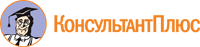 